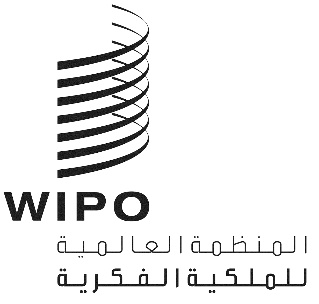 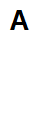 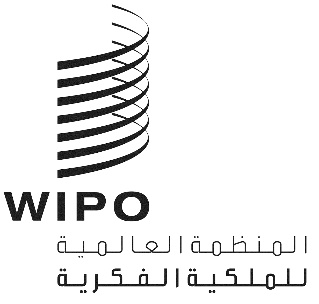 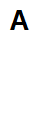 A/62/10الأصل: بالإنكليزيةالتاريخ: 8 يوليو 2021جمعيات الدول الأعضاء في الويبوسلسلة الاجتماعات الثانية والستونجنيف، من 4 إلى 8 أكتوبر 2021اقتراح مشترك باسم مجموعة بلدان آسيا الوسطى والقوقاز وأوروبا الشرقية ومجموعة بلدان أوروبا الوسطى والبلطيق والمجموعة باء ومجموعة بلدان أمريكا اللاتينية والكاريبي بشأن تخصيص المقاعد الشاغرة لأغراض انتخاب الأعضاء المكونة للجنة الويبو للتنسيقمقدم من مجموعة بلدان آسيا الوسطى والقوقاز وأوروبا الشرقية ومجموعة بلدان أوروبا الوسطى والبلطيق والمجموعة باء ومجموعة بلدان أمريكا اللاتينية والكاريبيفي تبليغ استلمته الأمانة بتاريخ 2 يوليو 2021، قدمت مجموعة بلدان آسيا الوسطى والقوقاز وأوروبا الشرقية ومجموعة بلدان أوروبا الوسطى والبلطيق والمجموعة باء ومجموعة بلدان أمريكا اللاتينية والكاريبي الاقتراح المشترك المرفق طيه في إطار البند 8 من جدول الأعمال، "تكوين لجنة الويبو للتنسيق واللجنتين التنفيذيتين لاتحادي باريس وبرن".[يلي ذلك المرفق]اقتراح مشتركباسم مجموعة بلدان آسيا الوسطى والقوقاز وأوروبا الشرقية ومجموعة بلدان أوروبا الوسطى والبلطيق والمجموعة باء ومجموعة بلدان أمريكا اللاتينية والكاريبي بشأن تخصيص المقاعد الشاغرة لأغراض انتخاب الأعضاء المكونة للجنة الويبو للتنسيقالسياقهذا الاقتراح المشترك مطروح من قبل أربع مجموعات من المجموعات الإقليمية للمنظمة العالمية للملكية الفكرية (الويبو)، هي مجموعة بلدان آسيا الوسطى والقوقاز وأوروبا الشرقية ومجموعة بلدان أوروبا الوسطى والبلطيق والمجموعة باء ومجموعة بلدان أمريكا اللاتينية والكاريبي، بغرض اقتراح سبيل يفضي إلى قرار توافقي بشأن تخصيص مقاعد إضافية في لجنة الويبو للتنسيق.ويأخذ هذا الاقتراح المشترك في الحسبان نتائج عدة جولات من المشاورات التي أجرتها الدول الأعضاء في الويبو والآراء المعبّر عنها.وظلّ تكوين لجنة الويبو للتنسيق على حاله منذ عام 2007ـ، بالرغم من وجود مقاعد إضافية شاغرة يمكن تخصيصها منذ عام 2013: مقعد واحد متوافر في عام 2013، ومقعدان متوافران في عام 2015ـ، وأربعة مقاعد متوافرة في عام 2017، وستة مقاعد متوافرة الآن.وفي أعوام 2003 و2005 و2007، خُصّصت أربع مقاعد إضافية على النحو التالي: حصلت المجموعة الأفريقية على مقعد إضافي في عام 2003 ومقعد إضافي آخر في عام 2007، وحصل كل من مجموعة بلدان آسيا والمحيط الهادئ والمجموعة باء على مقعد إضافي في عام 2005.وفي عام 2001، كانت 7 مقاعد إضافية متوافرة. واتفقت الدول الأعضاء على حل حصلت بموجبه كل المجموعات الإقليمية، باستثناء الصين ومجموعة بلدان آسيا والمحيط الهادئ، على مقعد إضافي واحد، وحصلت مجموعة بلدان آسيا والمحيط الهادئ على مقعدين إضافيين.وقبل عام 2001، لم تكن الدول الأعضاء في الويبو قادرة على إيجاد حل توافقي بشأن تخصيص العدد المتزايد من المقاعد الشاغرة.وبناء عليه، ووفق ما ورد أعلاه، خُصّص ما مجموعه إحدى عشر مقعداً في العقدين الماضيين: مجموعة آسيا والمحيط الهادئ 3، المجموعة الأفريقية 3، المجموعة باء 2، مجموعة بلدان آسيا الوسطى والقوقاز وأوروبا الشرقية 1، مجموعة بلدان أوروبا الوسطى والبلطيق 1، مجموعة بلدان أمريكا اللاتينية والكاريبي 1.ونلاحظ أيضاً أن ثلاث مجموعات إقليمية للويبو، أي مجموعة بلدان آسيا الوسطى والقوقاز وأوروبا الشرقية ومجموعة بلدان أوروبا الوسطى والبلطيق ومجموعة بلدان أمريكا اللاتينية والكاريبي، لم تحصل على مقعد إضافي في لجنة الويبو للتنسيق منذ عام 2001.ونعيد التأكيد، مرّة أخرى، أنه تم ترسيخ مبادئ متعدّدة بخصوص انتخاب أعضاء اللجنتين التنفيذيتين لاتحادي باريس وبرن في المادة 14 من اتفاقية باريس والمادة 23 من اتفاقية برن، وكذلك في المناقشات اللاحقة التي دارت بين الدول الأعضاء في الويبو.ونعيد التأكيد كذلك على أن لجنة الويبو للتنسيق هي، طبقاً للمادة 8 من اتفاقية الويبو، لجنة مكلّفة بتنسيق الاتحادات التي تديرها الويبو، بما في ذلك اتحادات الاتفاقات الخاصة المنصوص عليها في اتفاقيتي باريس وبرن، وليس تنسيق أعضاء الويبو.مشروع قرار مقترح لجمعيتي اتحادي باريس وبرن، ومؤتمر الويبو، كل فيما يعنيه.وارد في المرفق (التالي).A/62/[X]الأصل: بالإنكليزيةالتاريخ: [X] أكتوبر 2021جمعيات الدول الأعضاء في الويبوسلسلة الاجتماعات الثانية والستونجنيف، من 4 إلى 8 أكتوبر 2021تكوين لجنة الويبو للتنسيقوثيقة من إعداد الأمانةإن جمعيات الويبو، كل فيما يعنيه، تقرّر ما يلي:تخصيص المقاعد الستة الشاغرة في لجنة التنسيق على النحو التالي: مجموعة بلدان آسيا والمحيط الهادئ (مقعد واحد)، والمجموعة الأفريقية (مقعد واحد)، ومجموعة بلدان آسيا الوسطى والقوقاز وأوروبا الشرقية (مقعد واحد)، ومجموعة بلدان أوروبا الوسطى والبلطيق (مقعد واحد)، والمجموعة باء (مقعد واحد)، ومجموعة بلدان أمريكيا اللاتينية والكاريبي (مقعد واحد).وتخصيص المقاعد الثلاثة التي ستتوافر لاحقاً، بشكل تلقائي، على النحو التالي: المقعد المتوافر الأول إلى [X]، والمقعد المتوافر الثاني إلى [Y]، والمقعد المتوافر الثالث إلى [Z].[نهاية المرفق والوثيقة]